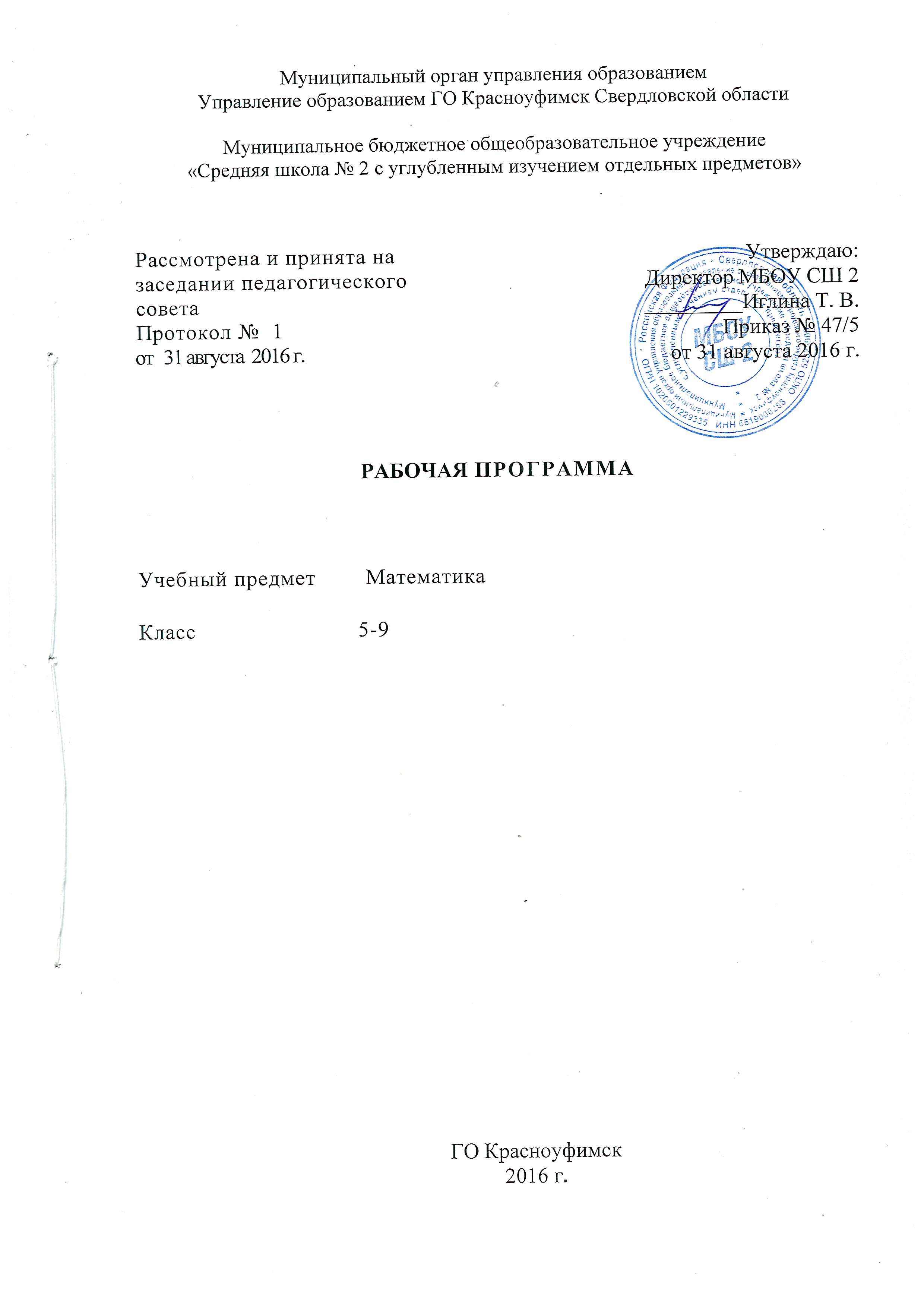 Пояснительная запискаНормативные документы, обеспечивающие реализацию программы:ФЗ от 29 декабря 2012г. №273-Ф З «Об образовании в Российской Федерации»Базисный учебный план специальных (коррекционных) образовательных учреждений VIII вида, утвержденный приказом Минобразования РФ от 10.04.2002 №29/ 2065 – П «Об утверждении учебных планов специальных (коррекционных) образовательных учреждений для обучающихся, воспитанников с отклонениями в развитии.Программы специальных (коррекционных) образовательных учреждений VIII вида для 5 – 9 классов под редакцией В. В. Воронковой по предмету «Математика». ГИЦ» «Владос»,2000 г.Учебный план МБОУ СШ 2.Рабочая программа включает пять разделов: пояснительную записку, тематический план, основное содержание тем учебного курса, требования к уровню подготовки обучающихся, критерии и нормы оценки знаний обучающихся, список литературы.Математика обладает колоссальным воспитательным потенциалом: воспитывается интеллектуальная честность, критичность мышления, способность к размышлениям и творчеству.Обучение математике во вспомогательной школе носит предметно-практический характер, тесно связанный как с жизнью и профессионально-трудовой подготовкой учащихся, так и с другими учебными дисциплинами.Цель преподавания математики во вспомогательной школе состоит в том, чтобы:дать учащимся такие доступные количественные, пространственные и временные представления, которые помогут им в дальнейшем включиться в трудовую деятельность.Задачи:через обучение математике повышать уровень общего развития учащихся и по возможности наиболее полно скорректировать недостатки их познавательной деятельности и личностных качеств;развивать речь учащихся, обогащать её математической терминологией;воспитывать у учащихся целеустремленность, терпение, работоспособность, настойчивость, трудолюбие, самостоятельность, прививать им навыки контроля и самоконтроля, развивать у них точность и глазомер, умение планировать работу и доводить начатое дело до завершения.Математическое образование складывается из следующих содержательных компонентов: арифметика, геометрия.Арифметика призвана способствовать приобретению практических навыков, необходимых для повседневной жизни. Она служит базой для всего дальнейшего изучения математики, способствует логическому развитию и формированию умения пользоваться алгоритмами.Геометрия – один из важнейших компонентов математического образования, необходимая для приобретения конкретных знаний о пространстве и практически значимых умений, формирования языка описания объектов окружающего мира, для развития пространственного воображения и интуиции, математической культуры, для эстетического воспитания учащихся. Изучение геометрии вносит вклад в развитие логического мышления.Основные межпредметные связи осуществляются с уроками изобразительного искусства (геометрические фигуры и тела, симметрия), трудового обучения (построение чертежей, расчеты при построении), СБО (арифметических задач связанных с социализацией).Общая характеристика учебного предметаВ 5-9 классах из числа уроков выделяется один урок в неделю на изучение геометрического материала. Все чертежные работы выполняются с помощью инструментов на нелинованной бумаге.В рабочей программе предусмотрена дифференциация учебных требований к разным категориям детей по их обучаемости математическим знаниям и умениям. Программа определяет оптимальный объем знаний и умений по математике, который доступен большинству школьников. Учитывая особенности этой группы школьников, рабочая программа определила те упрощения, которые могут быть сделаны, чтобы облегчить усвоение основного программного материала. Указания относительно упрощений даны в примечаниях (перевод учащихся на обучение со сниженным уровнем требований следует осуществлять только в том случае, если с ними проведена индивидуальная работа).Методология преподавания математикиВ своей практике мы используем следующие методы обучения учащихся с интеллектуальной недостаточностью на уроках математики: (классификация методов по характеру познавательной деятельности).Объяснительно-иллюстративный метод, метод при котором учитель объясняет, а дети воспринимают, осознают и фиксируют в памяти.Репродуктивный метод (воспроизведение и применение информации)Метод проблемного изложения (постановка проблемы и показ пути ее решения)Частично – поисковый метод (дети пытаются сами найти путь к решению проблемы)Исследовательский метод (учитель направляет, дети самостоятельно исследуют).Наиболее продуктивным и интересным считаем создание проблемной ситуации, исследование, поиск правильного ответа.Для развития познавательных интересов стараемся выполнять следующие условия:избегать в стиле преподавания будничности, монотонности, серости, бедности информации, отрыва от личного опыта ребенка;не допускать учебных перегрузок, переутомления и низкой плотности режима работы использовать содержание обучения как источник стимуляции познавательных интересов;стимулировать познавательные интересы многообразием приемов занимательности(иллюстрацией, игрой, кроссвордами, задачами-шутками, занимательными упражнениями т.д.);специально обучать приемам умственной деятельности и учебной работы, использовать проблемно-поисковые методы обучения.Знания ученика будут прочными, если они приобретены не одной памятью, не заучены механически, а являются продуктом собственных размышлений и проб и закрепились в результате его собственной творческой деятельности над учебным материалом.В своей работе применяем эффективные формы обучения школьников с интеллектуальными нарушениями: индивидуально – дифференцированный подход, проблемные ситуации, практические упражнения. Прививаем и поддерживаем интерес к своему предмету по-разному: используем занимательные задания, загадки и ребусы, наглядные средства обучения, таблицы-подсказки.Формы и методы контроля:В качестве форм контроля в соответствии с содержанием учебного курса, особенностями и возможностями обучающихся используются следующие виды: самостоятельная работа, тест, математический диктант, проверочная работа, контрольная работа, устный ответ, ответ по опорной таблице, выполнение задания по алгоритму. Систематический и регулярный опрос обучающихся является обязательным видом работы на уроках математики. Контроль за знаниями и умениями обучающихся осуществляется в соответствии с требованиями проведения самостоятельных и контрольных работ.Согласно учебному плану на изучение математики отводится: в 5 классе – 5 часов (175 в год), в 6 классе – 5 часов (175 в год), в 7 классе – 5 часов (175 в год), в 8 классе – 5 часов (175 в год), в 9 классе – 5 часов. (170 в год)Содержание5 класс (5 ч в неделю)Устное сложение и вычитание чисел в пределах 100 с переходом через разряд. Нахождения неизвестного компонента сложения и вычитания.Нумерация чисел в пределах 1000. Получение круглых сотен в пределах 1 000, сложение и вычитание круглых сотен. Получение трехзначных чисел из сотен, десятков, единиц, из сотен и десятков, из сотен и единиц. Разложение трехзначных чисел на сотни, десятки, единицы.Разряды: единицы, десятки, сотни. Класс единиц.Счет до 1000 и от 1000 разрядными единицами и числовыми группами по 2, 20, 200; по 5, 50, 500; по 25, 250 устно и с записью чисел. Изображение трехзначных чисел на калькуляторе.Округление чисел до десятков, сотен, знак = (равняется).Сравнение чисел, в том числе разностное, кратное (легкие случаи).Определение количества разрядных единиц и общего количества сотен, десятков, единиц в числе.Единицы измерения длины, массы: километр, грамм, тонна (,1 г, 1 т), соотношения:  = ,  ,  , 1 т 1000 кг, 1 т = 10 ц. Денежные купюры, размен, замена нескольких купюр одной.Единицы измерения времени: год (1 год) соотношение; 1 год = 365, 366 сут. Високосный год.Устное сложение и вычитание чисел, полученных при измерении одной, двумя мерами длины стоимости (55 см ± 19 см; 55 см ± 45 см; 1 м — 45 см; 8 м 55 см ± З м 19 см; 8м 55 см ± 19 см; 4 м 55 см ± З м; 8 м ± 19 см; 8 м ± 4 м 45 см).Римские цифры. Обозначение чисел I—ХII.Устное и письменное сложение и вычитание чисел в пределах 1000, их проверка.Умножение числа 100. Знак умножения (*), деление на 10, 100 без остатка и с остатком.Преобразования чисел, полученных при измерении стоимости, длины, массы.Устное умножение и деление круглых десятков, сотен на однозначное число (40*2; 400 *2; 420 *2; 40 : 2; 300 : 3; 480 : 4; 450 : 5), полных двузначных и трехзначных чисел без перехода через разряд (24.2;243’2;48:4;488:4 и т. п).Письменное умножение и деление двузначных и трехзначных чисел на однозначное число с переходом через разряд, их проверка.Нахождение одной, нескольких долей предмета, числа, называние, обозначение.Обыкновенные дроби, числитель, знаменатель дроби. Сравнение долей, сравнение дробей с одинаковыми числителями или знаменателями. Количество долей в одной целой. Сравнение обыкновенных дробей с единицей. Виды дробей.Простые арифметические задачи па нахождение части числа, неизвестного слагаемого, уменьшаемого, вычитаемого, на разностное и кратное сравнение. Составные арифметических задачи, решаемые двумя-тремя арифметическими действиями.Периметр (Р). Нахождение периметра многоугольника. Треугольник. Стороны треугольника: основание, боковые стороны. Классификация треугольников по видам углов и длинам сторон. Построение треугольников по трем данным сторонам с помощью циркуля и линейки.Линии в круге: радиус, диаметр, хорда. Обозначение R и D.Масштаб: 1:2; 1: 5; 1: 10; 1 : 100.6 класс (5 ч в неделю)Нумерация чисел в пределах 1 000 000. Получение единиц, круглых десятков, сотен тысяч в пределах 1 000 000, сложение и вычитание круглых чисел в пределах 1 000 000.Получение четырех-, пяти-, шестизначных чисел из разрядных слагаемых, расположение на разрядные слагаемые чтение, запись под диктовку, изображение на счетах, калькуляторе.Разряды; единицы десятки, сотни тысяч, класс тысяч, нумерационная таблица, сравнение соседних разрядов сравнение классов тысячи единиц.Округление чисел до единиц, десятков, сотен, тысяч. Определение количеств разрядных единиц и общего количества единиц десятков, сотен тысяч в числе. Числа простые и составные.Обозначение римскими цифрами чисел ХШ—ХХ..Устное (легкие случаи) и письменное сложение вычитание, умножение и деление на однозначное число и круглые десятки чисел в пределах 10000. Деление с остатком. Проверка арифметических действий.Устное и письменное сложение и вычитание чисел, полученных при измерении двумя мерами стоимости, длины, массы, времени.Обыкновенные дроби. Смешанные числа, их сравнение. Основное свойство обыкновенных дробей, Преобразования: замена мелких долей более крупными (сокращение), неправильных дробей целыми или смешанными числами. Сложение и вычитание дробей (и смешанных чисел) с одинаковыми знаменателями.Простые арифметические задачи на нахождение дроби от числа, на прямую пропорциональную зависимость, на соотношение: расстояние, скорость, время. Составные задачи на Встречное движение (равномерное, прямолинейное) двух тел.Взаимное положение прямых на плоскости (пересекаются, в том числе перпендикулярные не пересекаются, т. е. параллельные), в пространстве; наклонные горизонтальные вертикальные. Знаки и ||. Уровень, отвес.Высота треугольника, прямоугольника, квадрата.Геометрические тела — куб, брус. Элементы куба, бруса; грани, ребра, вершины, их количество, свойства.Масштаб: 1:1 000; 1:10000; 2 :1; 10 : 1; 100:1.7 класс (5 ч в неделю) Устное сложение и вычитание чисел в пределах 1 000 000 (легкие случаи).Присчитывание и отсчитывание по 1 единице, 1 десятку, 1 сотне ТЫСЯЧ В пределах 1 000 000, устно, с записью получаемых при счете чисел, с использованием счетов.Письменное сложение, вычитание, умножение и деление на однозначное число, круглые десятки, двузначное число, деление с остатком чисел в пределах 1 000 000. Проверка арифметических действий. Сложение и вычитание чисел с помощью калькулятора.Письменное сложение и вычитание чисел, полученных при измерении двумя единицами времени. Умножение и деление на однозначное число круглые десятки, двузначное число чисел, полученных при измерении двумя единицами измерений стоимости, длины, массы.Приведение обыкновенных дробей к общему знаменателю, сложение и вычитание дробей с разными знаменателями.Десятичные дроби. Запись без знаменателя, чтение, запись под диктовку. Сравнение десятичных долей и дробей. Выражение дробей в более крупных (мелких), одинаковых долях.Место десятичных дробей в нумерационной таблице. Запись чисел, полученных при измерении двумя, одной единицами стоимости, длины, массы в виде десятичных дробей.Сложение и вычитание десятичных дробей с одинаковыми и разными знаменателями.Простые арифметические задачи на определение продолжительности, начала и конца события; на нахождение десятичной дроби от числа. Составные задачи на прямое и обратное приведение к единице; на движение в одном и противоположном направлениях двух тел.Параллелограмм, ромб. Свойства элементов. Высота параллелограмма (ромба). Построение параллелограмма (ромба).Симметрия. Симметричные предметы, геометрические фигуры, ось, центр симметрии. Предметы, геометрические фигуры симметрично расположенные относительно оси, центра симметрии построение геометрических фигур относительно оси и центра симметрии.8 класс (5 ч в неделю)Присчитывание и отсчитывание чисел 2, 20, 200, 2000, 20 000; 5, 50, 5 000, 50000; 25, 250, 2500, 25 000 в пределах 1 000 000, устно с записью получаемых при счете чисел, с использованием счетов.Письменное сложение и вычитание чисел, полученных при измерении одной; двумя единицами стоимости, длины, массы, выраженных в десятичных дробях.Замена целых и смешанных чисел неправильными дробями.Умножение и деление обыкновенных и десятичных дробей , в том числе чисел, полученных при измерении одной, двумя единицами стоимости, длины, массы выраженных в десятичных дробях на однозначные, двузначные целые числа.Простые задачи на нахождение числа по одной его доле, выраженной обыкновенной или десятичной дробью, среднего арифметического двух и более чисел.Составные задачи на пропорциональное деление, на части, способом принятия общего количества за единицу.Градус. Обозначение: 1° . Градусное измерение углов. Величина острого, тупого, развернутого, полного угла. Транспортир, построение измерение углов с помощью транспортира. Смежные углы, сумма смежных углов, углов треугольника.Построение треугольников по заданным длинам двух сторон и градусной мере угла, заключенного между ними, по длине стороны и градусной мере двух углов, прилежащих к ней.Площадь. Обозначение: S. Единицы измерения площади 1 кв. мм, (), 1 кв. см (, 1 кв.дм (), 1 кв м (), 1 кв. км (), их соотношения.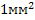 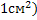 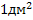 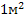 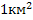 Единицы измерения земельных площадей: 1 га 1 а, их соотношения.Измерение т вычисление площади прямоугольника. Числа, полученные при измерении одной, двумя единицами площади, их преобразования, выражение в десятичных дробях.Длина окружности С = 2πR, сектор, сегмент. Площадь круга S =  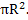 Линейные, столбчатые, круговые диаграммы.Построение точки, отрезка, треугольника, четырехугольника, окружности симметричных данным относительно оси, центра симметрии.9 класс (5 ч в неделю)Умножение и деление натуральных чисел и десятичных дробей на трехзначное число (легкие случаи).Процент. Обозначение: 1%. Замена 5%, 10%, 20%, 25%, 50%, 75% обыкновенной дробью.Замена десятичной дроби обыкновенной и наоборот. Дроби конечные и бесконечные (периодические). Математические выражения, содержащие целые числа, обыкновенные и десятичные дроби, для решения которых необходимо дроби одного вида заменять дробями другого вида.Простая задача на нахождение процентов от числа, на нахождение числа поего 1%.Геометрические тела: куб, прямоугольный параллелепипеда, цилиндра, конус (полный и усеченный), пирамида. Грани, вершины.Развертка куба, прямоугольного параллелепипеда. Площадь боковой и полной поверхности.Объем. Обозначение: V. Единицы измерения объема: 1 куб. мм (), 1 куб, см (), 1 куб. дм (), 1 куб. м (), 1 куб. км (). Соотношения: 1 куб. дм = 1000 куб. см, 1 куб. м = 1 000 куб.дм, 1 куб. м = 1 000 000 куб. см.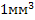 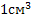 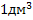 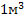 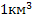 Измерение и вычисление объема прямоугольного параллелепипеда (куба).Числа, получаемые при измерения и вычислении объема (рассматриваются случаи, когда крупная единица объема содержит 1 000 мелких).Развертка цилиндра, правильной, полной пирамиды (в основании правильный треугольник, четырехугольник, шестиугольник). Шар, сечения нара, радиус, диаметр.5 классТематическое  планирование.6 классТематическое  планирование.7 класс8 класс9 классТребования к результатам обученияОтветственное отношение к учению, готовность и способность обучающихся к саморазвитию и самообразованию на основе мотивации к обучению и познанию;Развитая мотивация  учебной деятельности и личностного смысла учения, заинтересованность в приобретении и расширении знаний и способов действий;Развитие мыслительной деятельности;Формирование коммуникативной компетентности в общении и сотрудничестве со сверстниками, старшими и младшими в образовательной, учебно-исследовательской, творческой и других видах деятельности;Формирование умения ясно, точно, грамотно излагать свои мысли в устной и письменной речи, понимать смысл поставленной задачи;Формирование способности к эмоциональному восприятию учебного материала.Учащиеся должны знать:   числовой ряд в пределах 1000000;   алгоритмы арифметических действий с многозначными числами; числами, полученными при измерении двумя единицами стоимости, длины, массы;   элементы десятичной дроби;   преобразование десятичных дробей;   место десятичных дробей в нумерационной таблице;   симметричные предметы, геометрические фигуры;   виды четырехугольников: произвольный, параллелограмм, ромб, прямоугольник, квадрат, свойства сторон, углов, приемы построения. Учащиеся должны уметь:выполнять устное и сложение и вычитание чисел в пределах 100 (все случаи);читать, записывать под диктовку числа в пределах 1000;считать, присчитывая, отсчитывая различные разрядные единицы в пределах 100;выполнять сравнение чисел (больше-меньше) в пределах 1000;выполнять устное (без перехода через разряд) и письменное сложение и вычитание чисел в пределах 1000 с последующей проверкой);выполнять умножение числа 100, деление на 10,100 без остатка и с остатком;выполнять преобразование чисел, полученных при измерении стоимости длины, массы в пределах 1000;умножать и делить на однозначное число;Получать, обозначать, сравнивать обыкновенные дроби;решать простые задачи на разностное сравнение чисел, составные задачи в три арифметических действия;Литература1. Программы для 5-9 классов специальных (коррекционных) учреждений VIII вида: Сб.1. – М.: Гуманист. Изд. Центр ВЛАДОС, 2001. – 224 с. под редакцией доктора педагогических наук В.В.Воронковой, Москва «Просвещение», 2010.2.  Учебник «Математика 5» для специальных (коррекционных) образовательных учреждений VIII вида под ред. М.Н. Перовой, Г. М. Капустиной,  Москва «Просвещение», 2006.  3.Учебник «Математика 6» для общеобразовательных организаций, реализующих адаптированные основные общеобразовательные программы под ред. Г.М.Капустина, М.Н.Перова, Москва «Просвещение», 2016.4 Учебник «Математика 7» для специальных (коррекционных) образовательных учреждений VIII вида под ред. Т.В. Алышевой,  Москва «Просвещение», 2013.  5. Учебник «Математика 8» для специальных (коррекционных) образовательных учреждений VIII вида под ред. В.В.Эк,  Москва «Просвещение», 2014.  6. Учебник «Математика 9» для специальных (коррекционных) образовательных учреждений VIII вида под ред. М.Н.Перовой,  Москва «Просвещение», 2013.  7. Перова М.Н. Методика преподавания математики в специальной (коррекционной) школе VIII вида: Учеб. для студ. дефект. фак. педвузов. - 4-е изд., перераб. - М.: Гуманист. изд. центр ВЛАДОС, 2001. - 408 с.: ил. - (коррекционная педагогика).Технические средства обучения НоутбукПроектор Принтер  Медиаприставка.№СодержаниеКоличество часов1Сотня (повторение)82Устное сложение и вычитание чисел с переходом через разряд.33Тысяча334Сложение и вычитание чисел в пределах 1000 с переходом через разряд365Обыкновенные дроби697Геометрия26ИТОГОИТОГО175№     Название темы, разделаКол-вочасовСотни (повторение )Нумерация чисел в пределах 100. Таблица разрядов1Сложение и вычитание чисел в пределах 100 без перехода через разряд1Нахождение неизвестного слагаемого1Решение задач методом составления уравнения1Нахождение неизвестного уменьшаемого1Составление и решение уравнений1Нахождение неизвестного вычитаемого1Решение задач методом составления уравнения1Устное сложение и вычитание чисел через разрядСложение чисел в пределах 100 с переходом через разряд1Вычитание чисел в пределах 100 с переходом через разряд1Сложение и  вычитание чисел в пределах 100 1Тысяча Нумерация чисел в пределах 10001Сложение и вычитание круглых сотен в пределах 10001Разряды: единицы, десятки, сотни. Класс единиц1Получение трехзначных чисел из сотен, десятков, единиц1Получение трехзначных чисел из сотен и десятков, из сотен и единиц1Разложение трехзначных чисел на сотни, десятки, единицы1Определение количества разрядных единиц в числе1Определение общего количества сотен, десятков, единиц в числе1Счет до 1000 и от 1000 числовыми группами по 2, 20,2001Счет до 1000 и от 1000 числовыми группами по 5, 50, 5001Округление чисел до десятков, сотен1Римская нумерация. Обозначение чисел I -XII1Контрольная работа по теме: «Нумерация чисел в пределах 1000»1Работа над ошибками. Меры стоимости, денежные купюры, их размен1Единицы измерения массы: грамм, тонна. Соотношения: 1кг=1000г, 1т=1000кг,1т=10ц1Единицы измерения длины: километр. Соотношения:1км=1000м,1м=1000мм1Сложение и вычитание чисел, полученных при измерении одной мерой стоимости, длины2Сложение и вычитание круглых сотен1Сложение круглых сотен с разрядом десятков и единиц1Вычитание разряда десятков и единиц из круглых сотен1Сложение и вычитание круглых десятков1Сложение и вычитание круглых сотен и десятков1Сложение и вычитание трехзначных чисел с однозначными без перехода через разряд1Сложение и вычитание трехзначных чисел с двузначными без перехода через разряд1Сложение и вычитание трехзначных чисел с трехзначными без перехода через разряд1Приемы поразрядного сложения трехзначных чисел без перехода через разряд1Приемы поразрядного вычитания трехзначных чисел без перехода через разряд1Приемы поразрядного сложения и вычитания трехзначных чисел без перехода через разряд1Контрольная работа по теме: «Сложение и вычитание чисел в пределах 1000 1Работа над ошибками. Изображение трехзначных чисел на калькуляторе1Проверка сложения  обратным действием1Проверка вычитания обратным действием1Сложение и вычитание трехзначных чисел без перехода через разряд»1Геометрия Виды линий: прямая, кривая, ломаная. Отрезок, луч1Замкнутая и незамкнутая ломаные линии. Измерение длины ломаной линии1Виды углов. Распознавание, называние, построение.1Геометрические фигуры. Распознавание, называние, построение.1Виды четырехугольников: прямоугольник, квадрат1Построение геометрических фигур по заданным размерам.1Нахождение суммы длин сторон геометрических фигур1Круг, окружность, шар. Радиус окружности, центр окружности. Построение окружности 2Разностное сравнение чиселРазностное сравнение чисел. Решение задач2Кратное сравнение чисел1Кратное сравнение чисел. Решение задач1Разностное и кратное сравнение чисел. Решение задач.1Составные арифметические задачи, решаемые двумя действиями1Сложение и вычитание чисел в пределах 1000 с переходом через разрядСложение чисел в пределах 1000 с  переходом через разряд в разряде единиц1Сложение чисел в пределах 1000 с  одним переходом через разряд в разряде десятков1Сложение чисел в пределах 1000 с  одним переходом через разряд в двух разрядах1Сложение чисел в пределах 1000, когда в сумме получается один или два нуля1Порядок выполнения действий в примерах без скобок1Приемы поразрядного сложения в пределах 10001Вычитание чисел в пределах 1000 с  переходом через разряд в разряде единиц1Вычитание чисел в пределах 1000 с  переходом через разряд в разряде десятков1Вычитание чисел в пределах 1000, когда в уменьшаемом содержится один нуль1Вычитание чисел в пределах 1000 с  двумя переходами через разряд1Вычитание чисел в пределах 1000, когда в уменьшаемом содержится два нуля1Вычитание чисел в пределах 1000, когда в уменьшаемом содержится три нуля1Вычитание трех-, дву- и однозначных чисел из  10001Приемы поразрядного сложения чисел в пределах 10001Приемы поразрядного вычитания чисел в пределах 10001Контрольная работа по теме: «Сложение и вычитание чисел с переходом через разряд»1Анализ контрольной работы. Порядок выполнения действий в выражениях со скобками1Нахождение неизвестных компонентов сложения1Нахождение неизвестных компонентов вычитания1Составные арифметические задачи, решаемые двумя действиями1Нахождение одной доли предмета1Нахождение одной доли числа. Решение задач1Нахождение нескольких долей предмета1Нахождение нескольких долей числа. Решение задач1Нахождение одной, нескольких долей числа»1Контрольная работа по теме: «Сложение и вычитание чисел в пределах 1000 1Анализ контрольной работы. Нахождение нескольких долей числа.1Приемы поразрядного сложения в пределах 10001Приемы поразрядного вычитания в пределах 10001Геометрия Периметр. Обозначение: Р. Нахождение периметра прямоугольника1Нахождение периметра треугольника1Нахождение периметра  квадрата1Треугольник. Стороны треугольника: основание, боковые стороны1Классификация треугольников по видам углов1Классификация треугольников по длинам сторон1Построение треугольников по трем сторонам с помощью циркуля и линейки1Обыкновенные дроби Обыкновенные дроби. Числитель, знаменатель дроби1Сравнение обыкновенных дробей с одинаковыми числителями1Сравнение обыкновенных дробей с одинаковыми знаменателями1Количество долей в одной целой1Виды дробей: правильные и неправильные дроби1Сравнение обыкновенных дробей с единицей1Умножение числа 10,1001Деление на 10, 1001Умножение и деление на 10, 1001Преобразование чисел, полученных при измерении мерами стоимости1Преобразование чисел, полученных при измерении мерами длины1Преобразование чисел, полученных при измерении мерами массы1Замена мелких мер крупными1Замена крупных мер мелкими1Контрольная работа: «Обыкновенные дроби»1Работа над ошибками. Преобразование чисел, полученных при измерении1«Преобразование чисел, полученных при измерении величин»1Единицы измерении времени: год. Соотношение: 1 год = 365 (366) суток. 1Умножение круглых десятков на однозначное число1Деление круглых десятков на однозначное число1Умножение круглых сотен на однозначное число1Деление круглых сотен на однозначное число1Умножение и деление круглых сотен на однозначное число1Сравнение выражений1Умножение двузначных чисел на однозначное число без перехода через разряд1Деление двузначных чисел на однозначное число без перехода через разряд1Умножение и деление двузначных чисел на однозначное число без перехода через разряд1Умножение трехзначных чисел, оканчивающихся нулем на однозначное число без перехода через разряд1Деление трехзначных чисел, оканчивающихся нулем на однозначное число без перехода через разряд1Умножение и деление трехзначных чисел, оканчивающихся нулем на однозначное число 1Решение составных арифметических задач1Приемы умножения и деления двузначных чисел на однозначное число1Приемы умножения и деления трехзначных чисел на однозначное число1Порядок выполнения действий в выражениях со скобками1Порядок выполнения действий в выражениях без скобок1Умножение полных трехзначных чисел на однозначное число1Деление полных трехзначных чисел на однозначное число1Умножение и деление полных трехзначных чисел на однозначное число1Простые арифметические задачи на нахождение части числа1Простые арифметические задачи на разностное и кратное сравнение1Проверка умножения1Проверка деления1Умножение двузначных чисел на однозначное число с переходом через разряд1Умножение двузначных чисел на однозначное число. Решение задач1Контрольная работа по теме: «Умножение и деление на однозначное число без перехода через разряд»1Работа над ошибками. Умножение и деление двузначных чисел на однозначное число1Приемы умножения двузначных чисел на однозначное число1Приемы деления двузначных чисел на однозначное число1Пропорциональная зависимость. Решение задач1Геометрия Классификация треугольников по видам углов и длинным сторон1Построение разностороннего треугольника с помощью циркуля и линейки2Построение равнобедренного треугольника с помощью циркуля и линейки1Нахождение периметра треугольника1Геометрические фигуры: круг, окружность. Центр круга, окружности1Линии в круге: радиус. Обозначение: R1Линии в круге: диаметр, хорда. Обозначение: D1Масштаб: 1 : 2, 1 : 51Масштаб: 1 : 10, 1 : 1001Обыкновенные дроби Умножение трехзначных чисел на однозначное число с двумя переходами через разряд1Умножение трехзначных чисел, оканчивающихся нулем, на однозначное число1Составление и решение уравнений1Порядок выполнения действий в выражениях со скобками1Приемы умножения трехзначных чисел на однозначное число1Деление двузначных чисел на однозначное число1Деление трехзначных чисел на однозначное число1Деление трехзначных чисел на однозначное число, когда число сотен делится на делитель1Деление трехзначных чисел на однозначное число, когда в частном получается трехзначное число1Деление трехзначных чисел, оканчивающихся нулем,  на однозначное число1Деление трехзначных чисел на однозначное число, когда в частном получается нуль в середине1Приемы деления трехзначных чисел на однозначное число1Приемы умножения трехзначных чисел на однозначное число1Разностное сравнение чисел. Решение задач1Приемы умножения и деления трехзначных чисел на однозначное число1Арифметические действия над трехзначными числами в пределах 10001Годовая контрольная работа1Работа над ошибками. 3ИТОГОИТОГО175№СодержаниеКоличество часов1Повторение 52Арифметические действия с целыми числами 83Преобразование чисел, полученных при измерении длины, массы, времени, стоимости  74Нумерация многозначных чисел  (1 миллион)255Сложение и вычитание полученное при измерении156Обыкновенные дроби 287Скорость. Время. Расстояние98Умножение многозначных чисел на однозначное число и круглые десятки379Приемы умножения и деления многозначных чисел1410Геометрия27ИТОГОИТОГО175№Название темы разделаКол-вочасовПовторение Нумерация чисел в пределах 1000. Сравнение чисел.2Десятичная система счета. Разрядный состав числа1Определение общего количества разрядных единиц в числе1Запись числа в виде суммы разрядных слагаемых1Простые и составные числа1Арифметические действия с целыми числами Округление чисел до десятков, сотен1Нахождение неизвестных компонентов сложения и вычитания1Решение задач методом составления уравнения1Умножение трехзначных чисел на однозначное число без перехода через разряд1Деление трехзначных чисел на однозначное число без перехода через разряд1Нахождение части числа1Прямая пропорциональная зависимость1Прямая пропорциональная зависимость. Решение задач1Преобразование чисел, полученных при измерении длины , массы, времени, стоимости  Преобразование чисел, полученных при измерении двумя мерами стоимости, длины, массы, времени1Замена крупных мер более мелкими1Замена мелких мер более крупными1Сложение и вычитание чисел, полученных при измерении стоимости, длины, массы, времени1Умножение и деление трехзначных чисел на однозначное число с переходом через разряд1Контрольная работа по теме: «Арифметические действия с целыми числами»1Работа над ошибками. Разностное и кратное сравнение1Нумерация многозначных чисел  (1 миллион)Нумерация чисел в пределах 1000000. Получение единиц, круглых десятков, сотен тысяч1Чтение, запись под диктовку чисел в пределах 1000000.Сложение и вычитание круглых чисел1Разряды: единицы, десятки, сотни тысяч. Нумерационная таблица1Сравнение соседних разрядов, сравнение классов тысяч и единиц1Получение 4-значных чисел из разрядных слагаемых. Разложение на разрядные слагаемые1Получение 5-значных чисел из разрядных слагаемых. Разложение на разрядные слагаемые1Получение 6-значных чисел из разрядных слагаемых. Разложение на разрядные слагаемые1Округление чисел до единиц, десятков, сотен тысяч1Разложение числа на разрядные единицы в пределах 10000001Определение  общего количества единиц, десятков, сотен тысяч в числе1Обозначение римскими цифрами чисел XIII-XX1Нумерация многозначных чисел»1Сложение и вычитание чисел в пределах 100001Сложение и вычитание чисел в пределах 100001Сложение чисел в пределах 10000 с переходом в разряде единиц1Сложение чисел в пределах 10000 с переходом в разряде десятков1Вычитание чисел в пределах 10000 с переходом в разряде единиц1Вычитание чисел в пределах 10000 с переходом в разряде десятки1Сложение чисел в пределах 10000 с переходом в разряде сотен1Контрольная работа по теме: «Сложение и вычитание чисел в пределах 10000».1Работа над ошибками. Изображение на счетах, калькуляторе чисел в пределах 10000001Приемы поразрядного сложения в пределах 100001Разностное сравнение чисел. Решение задач.1Порядок выполнения действий в выражениях без скобокПриемы поразрядного сложения и вычитания чисел в пределах 100001 «Сложение и вычитание чисел в пределах 10000»1Геометрия Виды линий. Замкнутая и незамкнутая ломаные линии. 1Геометрические тела и фигуры. Распознавание, называние1Многоугольники. Сравнение прямоугольника и квадрата1Вычисление периметра прямоугольника1Вычисление периметра квадрата1Построение многоугольников по заданным размерам1Окружность. Распознавание Построение окружности по заданному радиус1Линии в круге: радиус, диаметр, хорда. Взаимное расположение кругов на плоскости.1Взаимное расположение кругов на плоскости. Построение.1Сложение и вычитание полученное при измеренииСложение четырехзначных чисел, когда в сумме получаются нули1Вычитание чисел, когда уменьшаемое содержит 1 или 2 нуля1Вычитание чисел в пределах 10000, когда уменьшаемое оканчивается нулями1Проверка сложения обратным действием1Проверка вычитания обратным действием1Сложение и вычитание чисел, полученных при измерении1Письменное сложение чисел, полученных при измерении двумя мерами стоимости, длины, массы1Письменное вычитание чисел, полученных при измерении двумя мерами стоимости, длины, массы1Письменное сложение и вычитание чисел, полученных при измерении двумя мерами стоимости, длины1Письменное сложение чисел, полученных при измерении длины и массы с последующим преобразованием1Письменное вычитание чисел, полученных при измерении длины и массы из целого числа1Письменное сложение чисел, полученных при измерении времени1Письменное вычитание чисел, полученных при измерении времени1Контрольная работа по теме: «Сложение и вычитание чисел, полученных при измерении»1Работа над ошибками. Приемы сложения и вычитания в пределах 100001Обыкновенные дроби Обыкновенные дроби1Образование смешанного числа1Сравнение смешанных чисел1Основное свойство обыкновенных дробей (сокращение)1Преобразование дробей: замена неправильных дробей целыми или смешанными числами1Нахождение части от числа1Нахождение нескольких частей от числа1Нахождение дроби от числа. Решение задач1Сложение и вычитание дробей с одинаковыми знаменателями1Сложение и вычитание дробей с одинаковыми знаменателями с последующим преобразованием1Вычитание дроби из 11Вычитание дроби из целого числа1Сложение смешанных чисел1Вычитание смешанных чисел1Сложение и вычитание смешанных чисел1Вычитание из целого числа смешанного числа1Вычитание дроби из смешанного числа1Контрольная работа по теме: «Сложение и вычитание обыкновенных дробей 1Работа над ошибками. Арифметические действия с обыкновенными дробями1Вычитание смешанного числа с предварительным преобразованием1Сложение и вычитание смешанных чисел1Геометрия Взаимное положение прямых на плоскости: перпендикулярные прямые. 1Построение взаимно перпендикулярных прямых при помощи чертежного треугольника1Высота треугольника, прямоугольника, квадрата. Построение высоты в треугольнике1Взаимное положение прямых на плоскости: параллельные прямые1Построение параллельных прямых на линованной бумаге1Построение параллельных прямых на линованной бумаге1Построение параллельных прямых по заданным размерам1Обыкновенные дробиВычитание дроби из смешанного числа с предварительным преобразованием1Вычитание смешанных чисел с предварительным преобразованием1Сложение и вычитание  смешанных чисел с предварительным преобразованием1Сложение и вычитание  смешанных чисел в выражениях со скобками1Сложение и вычитание  смешанных чисел. Решение задач1Сложение и вычитание  смешанных чисел».1Нахождение части числа. Решение задач1Скорость. Время. РасстояниеСкорость. Время. Расстояние. Понятие, обозначение1Зависимость расстояния от времени и скорости при движении в одном направлении1Зависимость скорости от  расстояния и времени при движении в одном направлении1Зависимость времени от скорости и расстояния при движении в одном направлении1Нахождение скорости, времени и расстояния при движении в одном направлении1Встречное движение двух тел1Нахождение расстояния при встречном движении1Составление задач по заданной графической схеме на встречное движение двух тел1Нахождение расстояния при встречном движении»1Умножение многозначных чисел на однозначное число и круглые десяткиУмножение многозначных чисел на однозначное число без перехода через разряд1Умножение многозначных чисел на однозначное число с одним переходом через разряд1Умножение многозначных чисел на однозначное число с двумя и более переходами через разряд1Умножение однозначного числа на многозначное число1Порядок выполнения действий в выражениях без скобок1Умножение многозначных чисел. Решение задач1Умножение многозначных чисел с нулем в середине на однозначное число1Умножение многозначных чисел, оканчивающихся нулем, на однозначное число1Увеличение многозначного числа в несколько раз. Решение задач1Приемы умножения многозначных чисел на однозначное число1Умножение многозначных чисел на круглые десятки1Контрольная работа по теме: «Умножение многозначных чисел на однозначное число 1Работа над ошибками.  Умножение многозначных чисел на круглые десятки1Приемы умножения многозначных чисел на однозначное число и  круглые десятки1Деление многозначных чисел на однозначное число и круглые десятки1Деление многозначных чисел на однозначное число без перехода через разряд1Деление многозначных чисел на однозначное число, когда на конце делимого стоит ноль1Деление многозначных чисел на однозначное число, когда на конце делимого стоит ноль1Умножение и деление многозначных чисел1Деление многозначных чисел на однозначное число, когда в  делимом содержатся нули1Деление многозначных чисел. Решение задач1Деление многозначных чисел на однозначное число, когда в  частном получается ноль1Деление многозначных чисел. Решение задач1Деление многозначных чисел на однозначное число, когда в  частном получается два нуля1Деление многозначных чисел, оканчивающихся нулями, на однозначное число1Нахождение части числа1Приемы деления многозначных чисел. Решение задач1Умножение и деление многозначных чисел1Приемы умножения и деления многозначных чисел. Решение задач1Проверка деления многозначных чисел3Порядок выполнения действий в выражениях без скобок1Контрольная работа по теме: «Деление многозначных чисел на однозначное число 1Работа над ошибками.  Деление с остатком многозначных чисел1Составные арифметические задачи на нахождение расстояния1Порядок выполнения действий в выражениях со скобками1Геометрия Взаимное положение прямых на плоскости и в пространстве.1Уровень и отвес.1Геометрические тела. Куб. Элементы куба: грани, ребра, вершины1Геометрические тела. Брус. Элементы бруса: грани, ребра, вершины. Их количество, свойства.1Геометрические тела. Шар.1Масштаб: 1:10001Масштаб: 1:10 0001Масштаб: 2:11Масштаб: 10:11Масштаб: 100:11Приемы умножения и деления многозначных чиселДеление многозначных чисел на круглые десятки1Умножение и деление многозначных чисел на круглые десятки1Деление с остатком многозначных чисел1Проверка умножения и деления многозначных чисел1Приемы деления многозначных чисел на однозначное число и круглые десятки1Приемы деления многозначных чисел1Приемы умножения многозначных чисел1Приемы умножения и деления многозначных чисел на однозначное число1Составные арифметические задачи на движение1Обобщение материала1Контрольная работа 1Работа над ошибками3ИТОГОИТОГО175№ТемаКол-во часов1.Нумерация чисел в пределах 1000000. Таблица классов и разрядов.22.Разрядный состав числа.23.Четные и нечетные числа24.Правила набора многозначных чисел на калькуляторе.25.Числа предыдущие и последующие.16.Присчитывание и отсчитывание по 1 единице, 1 десятку, 1 сотне тысяч в пределах 1000000.17.Разностное и кратное сравнение чисел.18.Округление чисел до заданного разряда.19.Проверочная работа. Арабские и римские цифры.1Числа, полученные при измерении величины.10.Дополнение данных мер длины, массы и времени до указанной меры.111.Арифметические задачи на определение продолжительности, начала и конца событий.1Сложение и вычитание многозначных чисел.12.Устное сложение и вычитание чисел в пределах 1000000.113.Увеличение и уменьшение числа на 1 ед., 1 ед. тыс., на 1 сот., 1 сот. тыс.114.Контрольная работа по теме «Устное сложение и вычитание многозначных чисел»115.Работа над ошибками. Устное умножение и деление116.Проверка арифметических действий с помощью калькулятора.117.Сложение многозначных чисел.118.Проверка сложения перестановкой слагаемых.119.Вычитание многозначных чисел.120.Проверка вычитания обратным действием.121Вычитание многозначных чисел, оканчивающихся нулями и с нулем в середине.122Проверка арифметических действий.123Нахождение неизвестного слагаемого.124Нахождение неизвестного уменьшаемого.125Нахождение неизвестного вычитаемого.1Умножение и деление на однозначное число.26Поразрядное умножение и деление четырехзначных чисел на однозначное число.127Пропорциональная зависимость. Решение задач.128Обратное приведение к единице.129Устное умножение и деление пятизначных и шестизначных чисел.130Нахождение нескольких частей числа.131Контрольная работа за I четверть по теме: «Письменное сложение и вычитание  многозначных чисел».132Работа над ошибками. Приемы сложения и вычитания.133Урок практикум по теме «Сложение и вычитание многозначных чисел».134Проверка арифметических действий с помощью калькулятора.135Решение задач на движение.136Повторение.1Геометрия37Виды линий. Замкнутая и незамкнутая линии.138Построение отрезка, равного данному, при помощи циркуля. Вычисление суммы и разности отрезков.139Построение ломаной линии по заданной длине. Вычисление длины ломаной.140Углы. Виды углов.141Параллельные и перпендикулярные прямые.141Окружность. Распознавание, называние. Построение окружности по заданному радиусу и диаметру.143Линии в круге: радиус, диаметр, хорда. Построение хорды по заданной длине.144Нахождение стороны квадрата и прямоугольника по заданному периметру.145Взаимное расположение кругов на плоскости.1Математика46Письменное умножение четырехзначных чисел на однозначное число.147Письменное умножение четырехзначных чисел, оканчивающихся нулями на однозначное число.148Переместительное свойство умножения.149Письменное умножение пятизначных и шестизначных чисел.150Умножение многозначных чисел с нулями в середине.151Деление с остатком.152Деление на равные части и по содержанию. Решение задач.153Нахождение времени при движении в одном направлении.154Письменное деление пятизначных и шестизначных чисел.155Проверка деления обратным действием. Деление чисел, оканчивающихся нулями.156Деление многозначных чисел на однозначное число, когда в частном получаются нули.157Деление с остатком и его проверка.158Контрольная работа по теме: «Деление и умножение многозначных чисел на однозначное число.159Работа над ошибками.160Умножение многозначных чисел на 10. 100, 1000.161Замена более мелкими мерами чисел, полученных при измерении одной мерой.162Замена более мелкими мерами чисел, полученных при измерении двумя мерами.163Преобразование чисел, полученных при измерении.164Сложение чисел, полученных при измерении.165Вычитание чисел, полученных при измерении.166Приемы, применяемые при сложении чисел, полученных при измерении.167Приемы, применяемые при вычитании чисел, полученных при измерении.168Подготовка к контрольной работе. Действия с числами, полученными при измерении.169Контрольная работа «Действие с числами, полученными при измерении».170Работа над ошибками. Приемы сложения и вычитания.171Повторение. Умножение многозначных чисел на однозначное число.172Повторение. Деление многозначных чисел на однозначное число.173Повторение. Деление многозначных чисел на однозначное число  с остатком.1Геометрия74Классификация  треугольников по виду углов и длине сторон.175Высота треугольника. Построение треугольников по заданным размерам.176Параллелограмм. Свойства сторон и углов.177Ромб. Свойства сторон и углов. Построение ромба.178Построение ромба. Диагонали ромба. Высота ромба.179Классификация параллелограмма: прямоугольник, ромб, квадрат.180Построение многоугольников с помощью циркуля.1МатематикаУмножение и деление чисел, полученных при измерении на однозначное число.81.Умножение и деление  чисел, полученных при измерении в соотношении 1:100.182.Деление чисел, полученных при измерении, с предварительным преобразованием.183.Умножение и деление чисел, полученных при измерении, в соотношении 1:1000184.Умножение и деление чисел, полученных при измерении. Решение задач.185.Составные арифметические задачи на прямое приведение к 1.186.Умножение и деление чисел, полученных при измерении, в соотношении 1:10.1Умножение и деление чисел, полученных при измерении на 10, 100, 1000.87.Умножение  чисел,  полученных при измерении на 10, 100, 1000.188. Деление чисел,  полученных при измерении на 10, 100, 1000.189.Умножение и деление чисел, полученных при измерении.1Умножение и деление на круглые десятки100Письменное умножение трехзначных чисел на круглые десятки1101.Письменное умножение четырехзначных чисел на круглые десятки.1102.Письменное деление четырехзначных чисел на круглые десятки1103.Письменное деление пяти-, шестизначных чисел на круглые десятки.1104. Деление с остатком на круглые десятки.1Умножение и деление чисел полученных при измерении на круглые десятки.105.Умножение чисел, полученных при измерении на круглые десятки.1106.Деление чисел, полученных при измерении на круглые десятки.1107.Умножение и деление чисел, полученных при измерении на круглые десятки.1108.Контрольная работа «Умножение и деление чисел, полученных при измерении».1109.Анализ контрольной работы. Приемы умножения и деления чисел, полученных при измерении.1Умножение на двузначное число.110.Умножение трехзначных чисел на двузначное число1111Умножение четырехзначных чисел на двузначное число. Решение задач.1112Умножение  чисел оканчивающихся нулями, на двузначное число1113Умножение пятизначных чисел на двузначное число1114Деление на двузначное число.1115Деление трехзначных чисел на двузначное число1116Деление трехзначных чисел на двузначное число. Решение задач.1117Деление четырехзначных чисел на двузначное число2118Деление пятизначных чисел на двузначное число. Решение задач.2119Деление шестизначных чисел на двузначное число.2Умножение и деление чисел, полученных при измерении на двузначное число.120Умножение чисел, полученных при измерении на двузначное число.1121.Деление чисел, полученных при измерении на двузначное число.1122Деление многозначных чисел на двузначное число.1123Деление с остатком на двузначное число.2124. Контрольная работа по теме:«Умножение и деление на двузначное число»1125 Анализ контрольной работы. Приемы умножения  и деления многозначных чисел на двузначное число.1Обыкновенные дроби.126Виды дробей. Преобразование обыкновенных дробей.1Геометрия127Симметрия. (Распознавание, называние предметов симметрично расположенных и несимметричных). Симметрические и несимметрические фигуры (предметы).2128Симметрично расположенные предметы (фигуры) относительно оси симметрии, центра симметрии. (Измерение расстояния до оси  и центра симметрии).1129 Осевая симметрия. Распознавание, называние предметов,  расположенных симметрично относительно оси симметрии.1130Центральная симметрия. Распознавание, называние предметов (фигур), расположенных симметрично относительно центра симметрии.1131Осевая симметрия. Построение точки, отрезка, треугольника относительно оси симметрии.1132Осевая симметрия. Построение четырехугольника, окружности относительно оси  симметрии.1133Центральная симметрия. Построение точки, отрезка, треугольника относительно центра симметрии.1134Центральная симметрия Построение четырехугольника, окружности относительно центра симметрии.1135Осевая и центральная симметрия. Построение геометрических фигур относительно оси и центра симметрии. Моделирование.1Математика136Нахождение части числа.1137Сложение и вычитание обыкновенных дробей и смешанных чисел.1138Вычитание смешанных чисел с предварительным преобразованием.2Обыкновенные дроби.139Сложение и вычитание обыкновенных дробей.1140Сложение дробей с последующим преобразованием.1141Вычитание дробей с последующим преобразованием.1142Приведение обыкновенных дробей к общему знаменателю.1143Сложение обыкновенных дробей с разными знаменателями.1144Вычитание обыкновенных дробей с разными знаменателями.1145Сложение  и вычитание обыкновенных дробей с разными знаменателями1146Сложение  и вычитание обыкновенных дробей с разными знаменателями с последующим преобразованием.1Десятичные дроби.147Получение, запись и чтение десятичных дробей.1148Место десятичных дробей в нумерационной таблице.1149Запись чисел, полученных при измерении, в виде десятичных дробей.1150Запись чисел , полученных при измерении, в виде десятичных дробей.1151Замена десятичных дробей целыми числами.1152Выражение десятичных дробей в более крупных, мелких  долях.1153Выражение десятичных дробей в более крупных, мелких  долях.1154Сравнение десятичных дробей и долей.1155Сравнение десятичных дробей и долей.1156Сложение десятичных дробей.1157Вычитание десятичных дробей.1158Нахождение десятичной дроби от числа.1159Меры времени.1160Задачи на движение  навстречу друг другу.1161.Задачи на движение  в одном направлении.1Повторение162Сложение и вычитание целых чисел, десятичных дробей.1163Приемы умножения многозначных чисел.1164Приемы умножения многозначных чисел1165Приемы деления многозначных чисел1166Приемы деления многозначных чисел1167Составные задачи  на прямое и обратное приведение к 1.1168Годовая контрольная работа .1169Анализ контрольной работы.1170Меры времени.1Геометрия171Взаимное положение точек, линий фигур на плоскости. Распознавание пересекающихся и непересекающихся прямых.1172Построение незамкнутой линии замкнутой линии по заданным размерам. Параллельные и перпендикулярные прямые. 1173Взаимное расположение геометрических фигур на плоскости. Построение по заданным размерам.1174Симметричные геометрические фигуры. Вычисление периметра квадрата, ромба. Вычисление периметра прямоугольника, параллелограмма.1175Геометрические фигуры симметрично расположенные относительно   оси симметрии. Геометрические фигуры расположенные симметрично относительно центра симметрии.1ИТОГОИТОГО175№ТемаКол-во часовПовторение1.Нумерация чисел в пределах 100000022.Целые и дробные числа, полученные при счете и измерении. Сравнение многозначных чисел13.Движение в одном направлении. Зависимость скорости от пути и времени14.Встречное движение. Зависимость пути от скорости и времени15.Сложение и вычитание целых чисел и десятичных дробей1Нумерация чисел в пределах 10000006.Таблица разрядов. Класс 100000017.Запись чисел в виде суммы разрядных слагаемых18.Увеличение и уменьшение чисел на 1. Числа последующие и предыдущие19.Счет равными числовыми группами по 5, 50, 5000, 50000 с использованием счетов110.Счет равными числовыми группами по 2, 20,200 2000, 20000 с использованием счетов111.Счет равными числовыми группами по 25, 250, 2500, 25000 с использованием счетов.112.Округление чисел до заданного разряда113.Сложение  и вычитание целых чисел в пределах 1000000114.Сложение и вычитание десятичных дробей115.Порядок действий в выражениях со скобками116.Контрольная работа по теме: «Сложение и вычитание целых чисел и десятичных дробей»117.Работа над ошибками. Сложение и вычитание десятичных дробей118.Умножение и деление целых чисел на однозначное число в пределах 1000000119.Умножение десятичной дроби на однозначное число120.Деление десятичной дроби на однозначное число, когда все разряды делимого делятся на делитель без остатка121Деление десятичной дроби на однозначное число, когда целая часть или какая-либо из долей делимого  не делится нацело на делитель122Деление десятичной дроби на однозначное число, когда в частном получаются нули123Умножение и деление десятичной дроби на 10124.Умножение и деление десятичной дроби на 100125.Умножение и деление десятичной дроби на 1000126Умножение десятичной дроби на круглые десятки, сотни, тысячи127Деление десятичной дроби на круглые десятки, сотни, тысячи128Умножение и деление десятичной дроби на круглые десятки, сотни, тысячи129Умножение  и деление целых чисел на двузначное число130Умножение десятичной дроби на двузначное число131Контрольная работа по теме: «Умножение и деление десятичной дроби на двузначное число»132Работа над ошибками. Нахождение части от числа133Деление десятичной дроби на двузначное число134Деление десятичной дроби на двузначное число.135Повторение.136Повторение.1ГеометрияГеометрияГеометрия1.Углы. Виды углов. Определение углов треугольника. Построение углов с помощью транспортира.12.Градус. Обозначение. Транспортир. Градусное измерение углов.13.Величина развёрнутого, полного углов. Нахождение градусной меры по шкале транспортира.14.Измерение углов с помощью транспортира.15.Смешанные углы. Сумма смешанных углов.16.Сумма углов треугольника. Распознавание треугольников по углам.17.Построение треугольников по заданным длинам двух сторон и градусной мере угла, заключённого между ними.18.Построение треугольников по длине стороны и градусной мере углов, прилежащих к ней.19.Построение треугольников с помощью циркуля и линейки.1МатематикаОбыкновенные дроби1.Основное свойство дробей. Правильные и неправильные дроби12.Вычитание обыкновенной дроби из 1 и смешанного числа.13.Сложение и вычитание обыкновенных дробей с одинаковыми знаменателями14.Сложение и вычитание обыкновенных дробей с последующим преобразованием15.Приведение обыкновенной дроби  к общему знаменателю.16.Сложение и вычитание обыкновенных дробей с разными знаменателями17.Сложение и вычитание обыкновенных дробей. Решение задач.18.Приемы вычитания обыкновенных и десятичных дробей.19.Сложение и вычитание обыкновенных дробей с последующим преобразованием ответа в  виде целых чисел.110.Урок-практикум по теме: «Сложение и вычитание обыкновенных дробей с разными знаменателями»111.Проверочная работа по теме: «Сложение и вычитание обыкновенных дробей с разными знаменателями»1Нахождение числа по одной его доле12.Нахождение дроби от числа 113.Нахождение числа по одной его доле. 114.Нахождение числа по одной его доле, выраженной обыкновенной дробью. 115.Простые задачи на нахождение числа по одной его доле, выраженной обыкновенной дробью. 116.Нахождение числа по одной его доле, выраженной десятичной долей. 117.Простые задачи на нахождение числа по одной его доле, выраженной десятичной долей 1Площадь. Единицы площади.18.Площадь. Обозначение площади, соотношение единиц измерения площади. 119.Замена мелких мер площади более крупными и крупных мер более мелкими. 120.Простые задачи на вычисление площади квадрата 121Простые задачи на вычисление площади прямоугольника 122Замена целых чисел, полученных при измерении единицами площади, десятичными дробями. 1Сложение и вычитание целых чисел и дробных чисел.23Сложение целых чисел и дробных чисел. 124.Вычитание целых чисел и дробных чисел. 125.Контрольная работа по теме: «Обыкновенные дроби». 126Работа над ошибками. Сложение и вычитание целых чисел и дробных чисел 127Нахождение неизвестных компонентов сложения и вычитания, выраженных обыкновенными и десятичными дробями. 128.Сложение и вычитание целых чисел, полученных при измерении времени. 1Геометрия1.Симметрия. Распознавание, называние геометрических фигур и предметов, расположенных симметрично. Моделирование симметрично расположенных предметов, измерение расстояния от точек до оси и центра симметрии.12.Осевая симметрия. Построение точки, отрезка, треугольника, окружности, симметричных данным, относительно оси симметрии.13.Осевая симметрия. Построение точки, отрезка, треугольника, окружности, симметричных данным, относительно оси симметрии.14.Площадь. Единицы измерения площади, их соотношения. Распознавание, называние, моделирование.                                                                         15.Вычисление площади квадрата. Распознавание, называние, моделирование.16.Вычисление площади прямоугольника. Распознавание, называние, моделирование.17.Вычисление площади геометрических фигур. Распознавание, называние, моделирование1МатематикаПисьменное сложение и вычитание чисел, полученных при измерении величин, выраженных в десятичных дробях1Целые и дробные числа12Преобразования чисел, полученных при измерении единицами стоимости, длины, массы13Запись чисел, полученных при измерении одной, двумя единицами стоимости в виде десятичной дроби14Запись чисел, полученных при измерении одной, двумя единицами длины в виде десятичной дроби15Запись чисел, полученных при измерении одной, двумя единицами массы в виде десятичной дроби16Запись десятичной дроби целыми числами17Замена десятичной дроби целыми числами18Арифметические задачи на пропорциональное деление19Замена чисел, полученных при измерении величин, десятичными дробями110Сложение и вычитание чисел, полученных при измерении единицами стоимости, выраженных в десятичных дробях111Сложение и вычитание чисел, полученных при измерении единицами длины, выраженных в десятичных дробях112Сложение и вычитание чисел, полученных при измерении единицами массы, выраженных в десятичных дробях113Нахождение неизвестных компонентов сложения114Нахождение неизвестных компонентов вычитания115Контрольная работа по теме: «Сложение и вычитание чисел, полученных при измерении величин, выраженных в десятичных дробях»116Работа над ошибками. Действие с числами, полученных при измерении величин117Среднее арифметическое двух и более чисел1Умножение и деление чисел, полученных при измерении, выраженных в десятичных дробях, на однозначное и двузначное целые числа18Умножение десятичных дробей на 10, 100, 1000119Деление десятичных дробей на 10, 100, 1000120Умножение и деление чисел, полученных при измерении единицами стоимости, выраженных в десятичных дробях, на однозначное число121Умножение и деление чисел, полученных при измерении единицами стоимости, выраженных в десятичных дробях, на двузначное число122Умножение и деление чисел, полученных при измерении единицами длины, выраженных в десятичных дробях, на однозначное число123Умножение и деление чисел, полученных при измерении единицами длины, выраженных в десятичных дробях, на двузначное число124Умножение и деление чисел, полученных при измерении единицами массы, выраженных в десятичных дробях, на однозначное число125Умножение и деление чисел, полученных при измерении единицами массы, выраженных в десятичных дробях, на двузначное число126Умножение и деление чисел, полученных при измерении величин,  на круглые десятки127Запись десятичных дробей в виде обыкновенных дробей128Проверочная работа по теме: «Умножение и деление чисел, полученных при измерении, выраженных в десятичных дробях, на однозначное  двузначное  числа»129Арифметические действия с десятичными дробями130Пропорциональное деление на части, способом принятия общего количества за единицу131Пропорциональное деление на части. Решение задач132Нахождение дроби от чисел, полученных при измерении величин133Нахождение числа по его десятичной дроби134Нахождение части числа. Решение задач135Контрольная работа по теме: «Умножение и деление чисел, полученных при измерении, выраженных в десятичных дробях»136Работа над ошибками. Арифметические действия с целыми числами и десятичными дробями137Арифметические действия с десятичными дробями в выражениях без скобок138Решение задач1 39Повторение 140Повторение 1Геометрия 1.Построение квадрата и прямоугольника по заданным размерам. Вычисление периметра и площади многоугольника.12.Вычисление площади земельных участков.13.Окружность, круг. Длина окружности: С=2ПR.14.Сектор, сегмент круга. Практическая работа.15.Площадь круга: S=ПR2.16.Вычисление длины окружности по заданной длине радиуса.17.Вычисление длины круга по заданной длине радиуса.18.Столбчатая диаграмма. 19Линейная диаграмма. 110.Круговая диаграмма. 1МатематикаМатематикаЧисла, полученные при измерении площади, и десятичные дроби1Единицы измерения площади12Линейные и квадратные меры13Соотношение единиц площади14Соотношение единиц площади. Решение задач15Замена десятичной дроби целыми числами16Замена целых чисел, полученных при измерении, десятичными дробями и действия с ними17Вычисление площади прямоугольника. Решение задач18Вычисление площади квадрата. Решение задач19Измерение и вычисление площади прямоугольника. Решение задач110Арифметические действия с числами, полученными при измерении площади111Проверочная работа по теме: «Вычисление площади»112Единицы измерения земельных площадей: 1 га, 1 а113Соотношение единиц измерения земельных площадей114Замена единиц измерения земельных площадей десятичными дробями115Замена единиц измерения земельных площадей целыми числами1Арифметические действия с числами, полученными при измерении площади16Сложение и вычитание единиц площади с предварительной записью в виде десятичной дроби117Сложение и вычитание единиц  земельной площади с предварительной записью в виде десятичной дроби118Умножение единиц площади с предварительной записью в виде десятичной дроби119Деление единиц площади с предварительной записью в виде десятичной дроби1Повторение20Нумерационная таблица разрядов и классов121Арифметические действия с целыми числами122Сложение и вычитание десятичных дробей123Годовая контрольная работа124Работа над ошибками. Порядок выполнения действий без скобок125Умножение и деление целых чисел126Умножение и деление десятичных дробей127Умножение и деление обыкновенных дробей128Встречное движение двух тел. Решение задач129Пропорциональное деление. Решение задач130-36Повторение.6Геометрия Геометрия Геометрия 1.Геометрические тела: куб, брус, шар. Грани, ребра, вершины.12.Геометрические тела: пирамида, цилиндр, конус. Сравнение геометрических фигур и геометрических тел.13.Взаимное положение прямых на плоскости. Параллельные и перпендикулярные прямые.14.Центральная симметрия. Построение геометрических фигур, симметричных относительно центра симметрии.15.Осевая симметрия. Построение геометрических фигур, симметричных относительно оси симметрии.16.Взаимное положение геометрических фигур на плоскости.17.Меры земельных площадей. Вычисление земельных площадей.18-9Повторение.2ИТОГОИТОГО175№ТемаКол-во часов1.Нумерация в пределах 10000012.Таблица разрядов и классов.13Округление чисел.14.Сравнение чисел15.Нумерация в пределах 1000000.16.Римская нумерация.17.Сложение и вычитание чисел, полученных при измерении величин времени.18.Сложение и вычитание чисел, полученных при измерении величин  массы.19,11Сложение и вычитание чисел, полученных при измерении величин длины.212.Контрольная работа по  теме: «Сложение и вычитание целых чисел и десятичных дробей».113Анализ контрольной работы.11415Умножение и деление целых чисел, десятичных дробей  на однозначное число.216.Умножение и деление целых чисел, десятичных дробей  на 10,100,1050.11718Умножение и деление целых чисел, десятичных дробей  на круглые десятки, сотни.219 20.Умножение целых чисел, десятичных   дробей  на двузначное число.221Деление целых чисел, десятичных дробей на двузначное число.122-24Деление целых чисел, десятичных дробей  на двузначное число.325-26Умножение и деление на двузначное число.227Встречное движение двух тел. Решение задач.128-29Умножение целых чисел на трехзначное число.230.Умножение  целых чисел на трехзначное число.131-33Деление целых чисел на трехзначное число.334Деление целых чисел на трехзначное число.135Контрольная работа  «Умножение и деление целых чисел на трехзначное число».136Анализ контрольной работы.  Умножение и деление целых чисел на трехзначное число.137Решение задач.138Решение примеров на порядок действий.1Геометрия39Таблица линейных мер. Виды линий.  Построение  геометрических фигур140Квадратные меры. Сравнение  квадратных и линейных мер. 141Меры земельных площадей. Вычисление площади прямоугольных участков.142Геометрические тела : прямоугольный параллелепипед, куб.143Развертка куба. Построение модели куба по заданным размерам.144Развертка прямоугольника, параллелепипеда. Построение.145Вычисление площади боковой поверхности прямоугольного параллелепипеда, куба.146Вычисление площади полной поверхности прямоугольного  параллелепипеда.147Вычисление площадей прямоугольного параллелепипеда, куба1Математика48Умножение десятичных дробей на трехзначное число149Деление десятичных дробей на трехзначное число.150Умножение и деление десятичных дробей на трехзначное число.151Понятие о проценте, обозначение.152Замена десятичной дроби процентами.153Замена процентов десятичной дроби154 Нахождение 1% числа.155Нахождение нескольких процентов числа.156-58Нахождение нескольких процентов числа. Решение задач.359Нахождение нескольких процентов числа при пропорциональной зависимости.160Замена 10%, 20%,25 %  обыкновенной дробью.161Замена 2%, 5%, 50%, 75% обыкновенной дробью.162Проверочная работа по теме: «Замена процентов  десятичной дробью».163-65Нахождение нескольких процентов от числа.366Нахождение нескольких процентов от числа. Решение задач.167-69Нахождение числа по 1 %.370Нахождение числа по процентам.171Нахождение числа по процентам. Решение задач.172Контрольная работа по теме «Нахождение процентов от числа».173Анализ контрольной работы. Нахождение нескольких процентов от числа.174-76Нахождение числа по процентам.3Геометрия77Объем, обозначение объема, единицы измерения объема.178Соотношение единиц объема.179Измерение и вычисление объема прямоугольного параллелепипеда.180Измерение и вычисление объема куба.181Измерение и вычисление объема прямоугольного параллелепипеда, куба.182Таблица кубических мер.183Соотношение линейных, квадратных и кубических мер1Математика84Запись  десятичной дроби в виде  обыкновенной185-86Замена десятичной дроби обыкновенной с последующим преобразованием.287-88Замена десятичной дроби целыми числами.289Единицы измерения времени. Выражение единиц времени  в более мелкие меры.190 Нахождение расстояния  при движении двух тел в противоположных направлениях.23.03191 Замена обыкновенных дробей десятичными.192Замена обыкновенной дроби  десятичной дробью со знаменателем отличным от 10,100,1000.193Дроби конечные и периодические.194Замена обыкновенной дроби конечными и периодическими дробями.195Запись смешанного числа в виде десятичной дроби.196Нахождение расстояния при движении в одном направлении.197Нахождение скорости одного из тел  при встречном движении.198Контрольная работа «Замена десятичной дроби обыкновенной и наоборот».199Анализ контрольной работы.1100.Образование и виды дробей.1101 Нахождение  процентов от числа. Преобразование дробей.1102103Основное свойство дроби. Математические выражения, содержащие десятичные дроби.2104105Сложение и вычитание обыкновенных дробей с одинаковыми знаменателями.2106Сложение и вычитание обыкновенных дробей с разными знаменателями.1107Сложение и вычитание десятичных дробей.1108-110Встречное движение. Решение задач.3111-112Математические выражения, содержащие обыкновенные дроби.2113-115Умножение обыкновенной дроби на целое число.3116Деление обыкновенно дроби на целое число.1117Умножение и деление десятичной дроби на целое число.1118Контрольная работа «Арифметические действия с  дробями».1119Анализ контрольной работы1120 Умножение смешанного числа на целое.1121Арифметические действия с обыкновенными дробями1Геометрия122Числа, полученные при измерении объема, когда крупная единица объема  содержит тысячу, миллион мелких1123Числа, полученные при вычислении объема, когда  крупная единица содержит   тысячу, миллион мелких.1124Взаимное положение геометрических фигур на плоскости.1125Симметричные фигуры.1126Окружность, радиус, диаметр, вычисление длины окружности.1127Круг, сектор круга, сегмент. Вычисление площади круга.1128Геометрические тела. Цилиндр. Полная поверхность цилиндра, высота.1129Развертка цилиндра. Построение  модели цилиндра.1130 Конус. Конус полный и усеченный. Основание конуса, и боковая поверхность  вершина, высота..1Математика131132Арифметические действия с обыкновенными дробями.2133-134Арифметические действия с десятичными дробями.2135Порядок действий с десятичными дробями в выражениях без скобок.1136-137Порядок выполнения действий  с обыкновенными дробями в выражениях без скобок.3138Математические выражения, содержащие обыкновенные и десятичные дроби.1139Математические  выражения, содержащие  обыкновенные и десятичные дроби , когда  замена десятичной дроби на обыкновенную.1140 Выполнение действий с предварительной заменой десятичных дробей обыкновенной.1141-143Совместные действия с обыкновенными и десятичными дробями. Решение задач.3144Проверочная работа по теме «Совместные действия с обыкновенными и десятичными дробями»1145Математические действия, содержащие целые  числа, обыкновенные и десятичные дроби.1146Нумерация.  Арифметические действия  с целыми числами и десятичными дробями.1147Действия с числами, полученными от измерения.1148Действия с числами, полученными при измерения величин.1149Правило умножения и деления целых чисел на двузначное число.1150Нахождение части от числа.1151-152Понятие о проценте. Нахождение 1% числа2153-154Нахождение нескольких процентов числа.2155Нахождение числа по 1%, нахождение числа по процентам.1156-157Сложение и вычитание обыкновенных дробей с разными знаменателями.2158Умножение и деление обыкновенных дробей1159Годовая контрольная работа1160Анализ контрольной работы. Умножение и деление на трехзначное число.1161Решение задач на  встречное движение и движение в одном направлении.1Геометрия162Окружность, радиус, диаметр, хорда окружности. Построение окружности.1163Построение окружности по радиусу. Вычисление  длины окружности.1164Сектор круга, сегмент круга. Построение сектора и сегмента круга.1165Шар. Радиус, диаметр, сечение шара. Распознавание, называние.1166Классификация четырехугольников. Распознавание, классификация, моделирование.1167Вычисление площади квадрата, прямоугольника.1168169Геометрические тела: цилиндр, конус, пирамида, шар.2170Геометрические тела.  Распознавание, называние.1ИТОГОИТОГО170